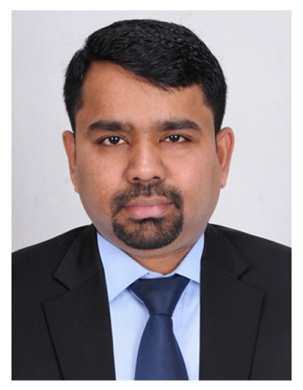 CURRICULUM VITAEAjeeshkumar ObjectiveEmployment History01/2013 to 11/2016Notable clients05/2008 to 12/201209/2006 - 04/200804/2003 – 09/2006SkillsLanguage ComputerOrganizational skills Knowledge and abilitiesEducation and TrainingProject Management InstituteDonbosco Institute of TechnologyRandom InfoTechUniversity of CalicutEasthill Higher Secondary SchoolReferencesAjeeshkumar.289977@2freemail.com To obtain a mid to senior management position in an organization that utilizes my expertise specific to contract management, project management, budget oversight and administration.Manager, Commercial & Logisticsat Conpeed Business Consultant, Manama, Kingdom of BahrainContract Management of projects (largely related to material handling) from signing to closure, encompassing:Managing tendering process and awarding contracts, coordinating with contractors for commercial negotiations, cost estimates including billing & claims etc.Management of contract variationsPayment applicationsManagement of sub-contractorsContract claims & dispute managementInterpreting contractual obligations & rights and evaluation of technical/ financial problems for management reportingContract administration (main contracts & sub-contracts)Verifying sub-contractors payments / claims as per contractMonitoring POs and payment for services, out-sourcing & materialsFinancial Management:Preparing feasibility studies on projectsDue diligence checks on clients & suppliersArrangement & monitoring of banking facilities such as working capital, funded & non funded facilitiesOptimization of financial chargesSABIC, Aramco, ALBA and Qatar SteelManagement Assistantat Conpeed Business Consultant, Manama, Kingdom of BahrainMI to the Managing DirectorManaging all administration & operationsCoordinates office requirements, Travel Requirements, Visa requirements, transport, hotels, logistics etc.Ensure office facilities are maintained in good order by ordering repairs and maintenance services for equipment, vehicles and office facilitiesFocal point for all operations staff for office, services etcCoordinate sub-contractors on multiple locationsFamiliar with LMRA & GOSI related procedures & formsFocal point for the banker in all financial mattersFocal point for Major ClientsAdministration & Logistics Assistantat Saudi Voest Alpine (affiliate of Siemens Group), Kingdom of Saudi ArabiaMI to the Commercial Director Accounting, Bank & Cash report maintenanceLogistics (Maintaining the shipping list, Coordination with freight forwarder)Assist management with strategic planning and human resources (HR)Reports to top management and coordinates with office support staff for issues such as gate passes, leave, overtime and initiates performance appraisals for staff.Coordinates office requirements, Travel Requirements, Visa requirements, transport, hotels logistics etc.Ensure adequate office support staff available at all times (secretaries, clerks, drivers, etc.)Ensure office facilities are maintained in good order by ordering repairs and maintenance services for office facilities, equipment, and vehiclesFocal point for all Operations related staff for office, services etc.Aware of potential problems and solutions operations related work may encounter and plan aheadSubcontractor managementBusiness Managerat ICICI Bank Credit Cards, Calicut, Kerala, India.Reports to top management and coordinates with office staff about targets and customer issuesEnsure adequate office support staff available at all times (Executives, Team Leaders, Tele callers etc.)Plans and coordinates office incentives, targets and presentations to increase productivityEnsure office facilities are maintained in good orderCrucial point for all sales related staff & top managementAware of potential problems and solutions related with salesMIS PreparationEnglish, Hindi and MalayalamMS Office, MS Windows, Internet, Adobe packagesEffective leadership and the ability to coach, mentor and motivate business professionalsAbility to identify key issues in a situation and to think creatively and strategically in facing internal and external challengesExcellent communication skillsExperience in strategic planning and executionAbility to develop financial plans and manage resourcesAbility to analyse and interpret financial dataMulti-tasking and handle pressureAbility to develop, present and deliver presentationsProfessional written and verbal communication and interpersonal skillsMember, Studying Certified Associate in Project Management (CAPM)®Post Graduate Diploma in Computer ApplicationsDiploma in Computer HardwareGraduation in Bachelor of Science (Mathematics)Secondary SchoolWill be provided on request